Raviravi-397135@gulfjobseeker.com 	Dubai –UAE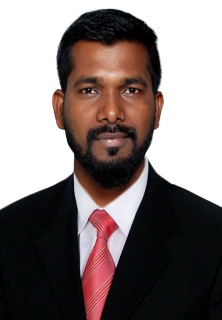 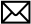 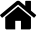 OBJECTIVETo acquire a demanding Accounts position in an organization where I can utilize my skills and work with efficiency, effectivenessEXPERIENCE1.5 Year	Mumbai – India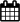 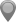 Application of receipt to the respective invoices.Ensuring timely bank payments.Working on unidentified receipts on daily basis.Regular follow up with allocated clients for payment collection.Providing information to external/internal/state auditors as and when required, on timely basisUpdated statements of accounts to clients as per the agreed SLA s/timeframes.Making follow up through email for invoices details.Prepare MIS reports related to Accounts Receivable.Reconcile accounts receivables receipts.Sending unidentified and unapplied reports to the clients.Managing balance sheets and profit/loss Statements Rising invoices in Oracle ERP.Process Associate2.3Year	Bangalore–IndiaUpdating accounts right from journal entry to finalization of accounts and preparation of financial statements viaSAPPreparation of monthly bankreconciliationsHandling/Responding to client across variousgeographiesResponsible for month end reporting to the AR users and onshore teamResponsible to assist with the bank rec and credit control with their queriesResponsible for weekly internal auditACADEMICSMaster in Business Administration (finance)July 2014-Mar2017	Bangalore –IndiaBachelor in Commerce(Accounting & Finance)INTERNSHIP AND PROJECTCompleted project report on “Analysis of net profit and cash from operatingactivity’’ACHIEVEMENTSAchieved Best Team PlayerAwardAchieved Best TeamawardTop Performer AwardPERSONAL PROFILEDate of Birth	:  10th FEB 1993.Nationality	:  Indian Visa Status	:  Visit VisaLANGUAGEEnglish	Marathi Hindi	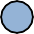 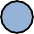 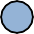 Applications/SoftwareSAP OracleOutlook2010Advanced ExcelJuly 2012-Mar2014	MUMBAI –India